جعل الموت باب للقائهحضرت بهاءاللهاصلی فارسی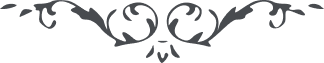 من آثار حضرت بهاءالله - مائده آسمانی، جلد 8 صفحه 95مطلب یکصد و ششم _ جعل الموت بابا للقائهدر لوح جناب سمندر نازل قوله تعالی : " الحمد لله الذی جعل الموت بابا للقائه و سببا لوصاله و علة لحیاة عباده و به اظهر اسرار کتابه و ما کان مخزونا فی علمه انه هو المقتدر الذی لم یعجزه ظلم الظالمین و لم یمنعه مطالع الظنون و الاوهام . "